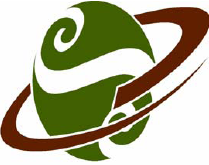  								  بسمه تعالي	                                           تاريخ:                  		            اطلاعيه فوری	                       	  	           شماره:       سازمان بورس و اوراق بهادار                                                                                                 شركت ایران ارقام (سهامي‌عام)نماد :  مرقام        كد :  03-20-72	موضوع: خلاصه تصمیمات مجمع عمومی عادی سالیانه سال مالی منتهی به 31/06/94بدین‌وسیله به اطلاع می‌رساند مجمع عمومی عادی سالیانة شرکت ایران ارقام (سهامی‌عام) در تاریخ 23/09/94 تشکیل گردید و صورت‌های مالی سال مالی منتهی به 31/06/94 شرکت مورد تصویب قرار گرفت. خلاصة تصمیمات مجمع به‌شرح زیر می‌باشد:مبلغ 270 ریال سود به ازای هر سهم، تقسیم شد.موسسه حسابرسی دایا رهیافت به عنوان حسابرس و بازرس قانونی اصلی و موسسه حسابرسی بهراد مشار به عنوان حسابرس و بازرس علی‌البدل انتخاب گردید.مبلغ 675 میلیون ریال به صورت ناخالص به عنوان پاداش هیئت‌مدیره تعیین گردید.روزنامه دنیای اقتصاد به عنوان روزنامه کثیرالانتشار شرکت انتخاب شد.حق حضور اعضای غیر موظف هیئت‌مدیره، مبلغ 7،500 هزار ریال به صورت ناخالص تعیین گردید.اعضای هیئت مدیره به شرح ذیل انتخاب گردیدند:شرکت سرمایه‌گذاری سرمایه گستر سهندشرکت سرمایه‌گذاری فرهنگیانشرکت سرمایه‌گذاری سامان فرهنگیانشرکت سرمایه‌گذاری تدبییر فرهنگیانمجتمع اقتصادی کمیته امداد امام خمینیاین اطلاعیه براساس مذاکرات و مصوبات مجمع تهیه شده است. بدیهی است اطلاعیة نهایی، توسط شرکت و از طریق سامانة کدال سازمان بورس و اوراق بهادار صادر خواهد گردید.